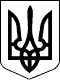 УКРАЇНАДОНЕЦЬКА ОБЛАСНА радаДОНЕЦЬКА ОБЛАСНА ДЕРЖАВНА АДМІНІСТРАЦІЯдепартамент ОСВІТИ І НАУКИДОНЕЦЬКИЙ ОБЛАСНИЙ НАВЧАЛЬНО-МЕТОДИЧНИЙ ЦЕНТР ПСИХОЛОГІЧНОЇ СЛУЖБИ СИСТЕМИ ОСВІТИ84206, м. Дружківка, вул. Паризької Комуни, 56. E-mail: dnmcps@ukr.net17.08.2018 № 01/03-231                                                                                                                            Начальникам (завідуючим)                                                                 управлінь (відділів) освіти міських                                                                 рад і райдержадміністрацій, ОТГ,                                                                 директорам закладів обласної                                                                  комунальної власності                                                                 завідуючим центрами практичної                                                                 психології і соціальної роботи,                                                                  методистам управлінь (відділів) освіти                                                                  міських рад і райдержадміністрацій,                                                                  які відповідають за психологічну службу  Про затвердження Положення про психологічну службуу системі освіти УкраїниДонецький обласний навчально-методичний центр психологічної служби системи освіти інформує про затвердження Положення про психологічну службу у системі освіти України (Наказ МОН України від 22.05.2018 року № 509 ( зареєстровано  в Міністерстві юстиції України 31 липня 2018 року за № 885/32337) ) відповідно до статті 76 Закону України «Про освіту», Положення про Міністерство освіти і науки України, затвердженого постановою Кабінету Міністрів України від 16 жовтня 2014 року № 630, з метою організації діяльності психологічної служби та соціально-педагогічного патронажу у системі освіти України  і направляє фахівціям області на опрацювання (Додаток 1 - на 13 арк.).З повагою,в.о.директора                                                 Н.В.Лугінець                                                                                                             Додаток № 1 до листа КЗ ДНМЦ ПС                                                                                                      від   17.08.2018 р.  № 01/03-231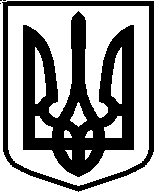 МІНІСТЕРСТВО ОСВІТИ І НАУКИ УКРАЇНИ                        Н А К А ЗЗареєстровано в Міністерстві юстиції України31 липня 2018 року за № 885/32337Про затвердження Положення про психологічну службуу системі освіти УкраїниВідповідно до статті 76 Закону України «Про освіту», Положення про Міністерство освіти і науки України, затвердженого постановою Кабінету Міністрів України від 16 жовтня 2014 року № 630, з метою організації діяльності психологічної служби та соціально-педагогічного патронажу у системі освіти УкраїниНАКАЗУЮ:Затвердити Положення про психологічну службу у системі освіти України, що додається.Визнати таким, що втратив чинність, наказ Міністерства освіти України від 03 травня 1999 року № 127 «Про затвердження Положення про Державній науковій установі «Інститут модернізації змісту освіти» (Спірін О. М.) забезпечити організацію, координацію та науково-методичний супровід діяльності психологічної служби у системі освіти України. Директорату інклюзивної та позашкільної освіти Міністерства освіти і науки України (Самсонова Л. С.) забезпечити подання цього наказу на державну реєстрацію до Міністерства юстиції України в установленому порядку.Українському науково-методичному центру практичної психології і соціальної роботи Національної академії  педагогічних  наук  України  (Панок В. Г.) здійснювати наукове і методичне забезпечення діяльності психологічної служби у системі освіти України.Департаментам (управлінням) освіти і науки Автономної Республіки Крим, обласних, Київської і Севастопольської міських державних адміністрацій забезпечити створення та функціонування обласних, районних (міських, об’єднаних територіальних громад) навчально-методичних центрів∕кабінетів/лабораторій психологічної служби.Управлінню адміністративно-господарського та організаційного забезпечення (Єрко І. А.) в установленому порядку зробити відмітку у справах архіву.Цей наказ набирає чинності з дня його офіційного опублікування.Контроль за виконанням цього наказу покласти на заступника Міністра Хобзея П. К.Міністр	Л. М. ГриневичЗАТВЕРДЖЕНОНаказ Міністерства освіти і науки України 22 травня 2018 року № 509Зареєстровано в Міністерстві юстиції України31 липня 2018 року за № 885/32337Положенняпро психологічну службу у системі освіти УкраїниІ. Загальні положенняЦе Положення визначає мету, структуру психологічної служби, організацію управління нею, основні завдання, принципи, функції, зміст та порядок діяльності працівників психологічної служби установ освіти, закладів дошкільної освіти, загальної середньої освіти, позашкільної освіти, спеціалізованої освіти, професійної (професійно-технічної), фахової передвищої освіти та вищої освіти, є правовою та організаційно-методичною основою її роботи.У системі освіти діє психологічна служба, що забезпечує своєчасне і систематичне вивчення психофізичного розвитку здобувачів освіти, мотивів їх поведінки і діяльності з урахуванням вікових, інтелектуальних, фізичних, гендерних та інших індивідуальних особливостей, сприяє створенню умов для виконання освітніх і виховних завдань закладів освіти.Психологічне забезпечення освітнього процесу в закладах освіти здійснюють практичні психологи.Соціально-педагогічний патронаж у системі освіти сприяє взаємодії закладів освіти, сім’ї і суспільства у вихованні здобувачів освіти, їх адаптації до умов соціального середовища, забезпечує консультативну допомогу батькам. Соціально-педагогічний патронаж здійснюють соціальні педагоги.Метою діяльності психологічної служби є сприяння створенню умов для соціального та інтелектуального розвитку здобувачів освіти, охоронипсихічного здоров’я, надання психологічної та соціально-педагогічної підтримки всім учасникам освітнього процесу відповідно до цілей та завдань системи освіти.У своїй діяльності психологічна служба керується Конституцією України, Законами України «Про освіту», «Про дошкільну освіту», «Про загальну середню освіту», «Про позашкільну освіту», «Про професійно- технічну освіту», «Про вищу освіту», іншими законами України,  постановами Верховної Ради України, актами Президента України, Кабінету Міністрів України, Міністерства освіти і науки України, а також цим Положенням.Терміни, що використовуються у цьому Положенні, вживаються у значеннях, наведених у Законах України «Про освіту», «Про дошкільну освіту», «Про загальну середню освіту», «Про позашкільну освіту», «Про професійно-технічну освіту», «Про вищу освіту», «Про запобігання та протидію домашньому насильству», «Про забезпечення рівних прав та можливостей жінок і чоловіків», «Про соціальну роботу з сім’ями, дітьми та молоддю», «Про охорону дитинства», «Про соціальні послуги» та інших актах законодавства України.Психологічна служба співпрацює з органами охорони здоров’я, соціальної політики, молоді та спорту, внутрішніх справ, іншими органами виконавчої влади, а також комунальними закладами соціального захисту дітей, підтримки сімей, дітей та молоді, фахівцями із соціальної роботи об’єднаних територіальних громад, громадськими організаціями.ІІ. Структура, управління та зміст діяльності психологічної службиСтруктура психологічної служби:Державна наукова установа «Інститут модернізації змісту освіти»;Український науково-методичний центр практичної психології і соціальної роботи Національної академії педагогічних наук України;навчально-методичні центри∕кабінети/лабораторії психологічної служби Автономної Республіки Крим, обласні, Київський(а) і Севастопольський(а) міські;районні (міські) навчально-методичні центри∕кабінети/лабораторії психологічної служби, методисти психологічної служби районних (міських) методичних центрів∕кабінетів/лабораторій, управлінь (відділів) освіти, об’єднаних територіальних громад (далі – ОТГ); підрозділи психологічної служби у закладах вищої, фахової передвищої та професійної (професійно- технічної) освіти; практичні психологи і соціальні педагоги психологічної служби закладів освіти.До складу психологічної служби входять практичні психологи, соціальні педагоги закладів освіти міст, районів, ОТГ, керівники (директори), методисти	навчально-методичних	центрів∕кабінетів/лабораторій психологічної служби Автономної Республіки Крим, обласних, Київського(ї) і Севастопольського(ї) міських, працівники психологічної служби департаментів, управлінь, відділів освіти.Державна наукова установа «Інститут модернізації змісту освіти»: організовує діяльність психологічної служби на всіх рівнях;бере участь у розробленні проектів нормативно-правових актів з питань діяльності психологічної служби;організовує заходи із підвищення професійного рівня працівників психологічної служби;здійснює організаційне забезпечення проведення фахових конкурсів; організовує	діяльність   науково-методичної  комісії  щодо	експертизосвітніх програм, освітньої літератури відповідного напряму роботи тощо; співпрацює  з  установами  (закладами),  громадськими  організаціями зпитань діяльності психологічної служби;проводить дослідження з проблем психологічної та суміжних наук; здійснює	аналіз	стану	діяльності	психологічної	служби	тапрогнозування тенденцій її розвитку;забезпечує узагальнення, поширення та обмін науково-методичними здобутками шляхом публікації результатів досліджень, організації та проведення заходів.Український науково-методичний центр практичної психології і соціальної роботи НАПН України:організовує прикладні наукові дослідження та інноваційні розробки у сфері соціальної педагогіки та прикладної психології;бере участь у науково-методичному забезпеченні психологічної служби у межах компетенції;розробляє науково-методичні вимоги до змісту діяльності працівників психологічної служби;бере участь у науково-дослідних, дослідно-експериментальних роботах з питань практичної психології і соціальної роботи;залучається до проведення незалежної наукової експертизи;розробляє методики, техніки і технології роботи із здобувачами освіти, в тому числі з дітьми з особливими освітніми потребами.Навчально-методичні центри∕кабінети/лабораторії психологічної служби Автономної           Республіки	Крим,	обласні,	Київський(а)	і Севастопольський(а) міські створюються місцевими органами виконавчої влади, а також можуть створюватися як структурні підрозділи відповідних департаментів (управлінь) освіти і науки, закладів післядипломної педагогічної освіти абояк окремі юридичні особи та підпорядковуються засновнику з усіх питань діяльності.Штати і структуру навчально-методичних центрів∕кабінетів/лабораторій психологічної служби Автономної Республіки Крим, обласних, Київського(ї) і Севастопольського(ї) міських формують засновники відповідно до посад та напрямів роботи:керівник (директор), який організовує діяльність психологічних служб; методисти, які беруть участь в організації діяльності психологічнихслужб закладів дошкільної освіти;методисти, які беруть участь в організації діяльності психологічних служб закладів загальної середньої освіти, позашкільної освіти;практичні психологи та соціальні педагоги, які здійснюють супровід закладів освіти.Навчально-методичні центри∕кабінети/лабораторії психологічної служби Автономної Республіки Крим, обласні, Київський(а) і Севастопольський(а) міські, районні (міські) навчально-методичні центри∕кабінети/лабораторії є основними організаційно-методичними ланками психологічної служби у системі освіти, які забезпечують діяльність психологічної служби, а саме:надають навчально-методичну, інформаційну, консультативну та експертну підтримку працівникам психологічної служби;здійснюють та організовують науково-дослідні, дослідно- експериментальні, практичні дослідження за пріоритетними напрямами діяльності психологічної служби;організовують діяльність методичних об’єднань практичних психологів і соціальних педагогів;впроваджують досягнення психологічної і соціально-педагогічної науки та кращого досвіду у практичну діяльність працівників психологічної служби;беруть участь в організації підвищення кваліфікації та розвитку професійної компетентності працівників психологічної служби; оцінюванні, прогнозуванні та формуванні освітньої політики.Районні (міські) навчально-методичні центри∕кабінети/лабораторії психологічної служби створюються місцевими органами виконавчої влади або органами місцевого самоврядування, в тому числі ОТГ, можуть функціонувати як структурні підрозділи органів управління освітою або як юридичні особи та підпорядковуються засновнику з усіх питань діяльності.Штати навчально-методичних центрів∕кабінетів/лабораторій відповідної території (міст, районів, ОТГ) формують засновники відповідно до посад та напрямів роботи:керівник (директор), який організовує діяльність психологічних служб;методисти, які беруть участь в організації діяльності психологічних служб закладів дошкільної освіти;методисти, які беруть участь в організації діяльності психологічних служб закладів загальної середньої освіти, позашкільної освіти;практичні психологи та соціальні педагоги, які здійснюють супровід закладів освіти в місті, районі, ОТГ.За неможливості створення районного(ї) (міського(ї)) навчально- методичного(ї) центру∕кабінету/лабораторії психологічної служби системи освіти до штатного розпису районного(ї) (міського(ї)) методичного(ї) центру∕кабінету/лабораторії вводиться посада методиста з психологічної служби.Керівник (директор) обласного(ї)/районного(ї) (міського(ї)) центру∕кабінету/лабораторії психологічної служби, методист з психологічної служби районного(ї) (міського(ї)) методичного(ї) центру∕кабінету/лабораторії підпорядковуються засновнику з усіх питань діяльності.Штатні	працівники	навчально-методичних центрів∕кабінетів/лабораторій психологічної служби Автономної Республіки Крим, обласних, районних, Київського(ї) і Севастопольського(ї) міських підпорядковуються керівнику (директору).Працівники психологічної служби закладів і установ освіти відповідної території підпорядковуються керівнику (директору) закладу освіти і установи з усіх питань діяльності.Посади працівників психологічної служби вводяться до штатних розписів закладів освіти відповідно до нормативів чисельності працівників психологічної служби, затверджених у встановленому порядку, та в межах коштів, передбачених єдиним кошторисом витрат. Посади обіймають працівники з вищою освітою за відповідною спеціальністю.Практичний психолог закладу та/або установи освіти здійснює: психологічне забезпечення освітнього процесу;психологічний	супровід	психічного,	розумового,	соціального	і фізичного розвитку здобувачів освіти;психологічну діагностику та аналіз динаміки психічного, розумового і соціального розвитку здобувачів освіти;психологічний супровід адаптації до умов освітнього процесу; реалізацію	розвивальних,	профілактичних,	просвітницьких,корекційних програм з урахуванням індивідуальних, гендерних, вікових особливостей здобувачів освіти;консультативну допомогу всім учасникам освітнього процесу з питань навчання, виховання здобувачів освіти, особистісного та професійного розвитку тощо;роботу з постраждалими від насильства дітьми тощо.Практичний	психолог	закладу	та/або	установи	освіти	бере участь в:освітній діяльності, спрямованій на забезпечення всебічного розвитку здобувачів освіти як особистості та найвищої цінності суспільства, їх талантів, інтелектуальних, творчих і фізичних здібностей, формування цінностей і необхідних для успішної самореалізації компетентностей, виховання відповідальних громадян, які здатні до свідомого суспільного вибору та спрямування своєї діяльності на користь іншим людям і суспільству;роботi педагогічної ради, психолого-педагогічних консиліумів, семiнарiв і засiдань методичних об’єднань;розробці та впровадженні розвивальних, корекційних програм, посiбників, методичних рекомендацiй, планів освітньої дiяльностi з урахуванням індивідуальних, гендерних, вікових особливостей здобувачів освіти, а також для осіб, які перебувають на індивідуальній та інклюзивній формі навчання.Практичний психолог закладу та/або установи освіти сприяє: формуванню у здобувачів освіти відповідальної та безпечної поведінкив	ситуаціях	ризику,	навичок	здорового	способу	життя,	збереження репродуктивного здоров’я, готовності до самореалізації;профільному та професійному самовизначенню здобувачів освіти, формуванню життєвої компетентності;формуванню  соціально-комунікативної	компетентності обдарованихдітей;попередженню та профілактиці професійного вигорання педагогічнихпрацівників;формуванню психологічної готовності учасників освітнього процесу до взаємодії в інклюзивному середовищі з дитиною з особливими освітніми потребами;формуванню психологічної культури учасників освітнього процесу; попередженню будь-яких видів і форм насильства та конфліктів середздобувачів освіти;формуванню небайдужого ставлення здобувачів освіти до постраждалих дітей, усвідомлення необхідності невідкладного інформування педагогів про випадки домашнього насильства і конфліктів серед здобувачів освіти, що стали їм відомі.Соціальний педагог закладу та/або установи освіти здійснює: соціально-педагогічний	супровід	здобувачів	освіти,	колективу	тамікрогруп, осіб, які потребують піклування чи перебувають у складних життєвих обставинах;просвітницьку та профілактичну роботу серед учасників освітнього процесу з питань запобігання та протидії домашньому насильству, у томучислі стосовно дітей та за участю дітей, злочинності, алкоголізму, наркоманії тощо;вивчення та аналіз соціальних умов розвитку здобувачів освіти, мікроколективу (класу чи групи), шкільного, студентського колективу в цілому, молодіжних і дитячих громадських організацій.Соціальний педагог закладу та/або установи освіти бере участь у: роботi	педагогічної	ради,	психолого-педагогічних	консиліумів,семiнарiв і засiдань методичних об’єднань;плануванні і реалізації завдань соціалізації здобувачів освіти, адаптації їх у новому колективі і соціальному середовищі;наданні допомоги дітям і сім’ям, що перебувають у складних життєвих обставинах або потребують посиленої педагогічної уваги чи мають особливі освітні потреби, в тому числі постраждалим від насильства та військових конфліктів.Соціальний педагог закладу та/або установи освіти, сприяє: взаємодії закладів освіти, сім’ї і суспільства у вихованні здобувачівосвіти,	їх	адаптації	до	умов	соціального	середовища,	забезпечує консультативну допомогу батькам (законним представникам);захисту прав здобувачів освіти від будь-яких видів і форм насильства, представляє їхні інтереси у правоохоронних і судових органах тощо;формуванню у здобувачів освіти відповідальної поведінки, культури здорового способу життя, збереження репродуктивного здоров’я;попередженню	конфліктних	ситуацій,	що	виникають	під	час освітнього процесу, запобіганню та протидії домашньому насильству.Атестація практичних психологів, соціальних педагогів, методистів, працівників, керівників (директорів) навчально-методичних центрів∕кабінетів/лабораторій психологічної служби у системі освіти здійснюється відповідно до чинного законодавства.Психологічна служба закладів професійної (професійно-технічної) та фахової передвищої освіти підпорядковується керівнику (директору) таких закладів.Структура та штатний розпис психологічної служби закладів професійної (професійно-технічної) та фахової передвищої освіти визначаються закладом освіти.Психологічна служба закладів вищої освіти підпорядковується керівнику або одному із заступників таких закладів.Структуру та штатний розпис психологічної служби закладу вищої освіти визначає заклад вищої освіти.Наукове і методичне забезпечення навчально-методичних центрів∕кабінетів/лабораторій психологічної служби Автономної Республіки Крим, обласних, Київського(ї) і Севастопольського(ї) міських здійснюється відповідно до частини першої статті 75 Закону України «Про освіту».ІІІ. Основні завдання, принципи та функції психологічноїслужбиЗавдання психологічної служби:збереження та зміцнення психічного та соціального здоров’я, сприяння особистісному, інтелектуальному, фізичному і соціальному розвитку здобувачів освіти шляхом доповнення сучасних методів навчання та виховання ефективними психолого-педагогічними технологіями;сприяння забезпеченню психологічної безпеки, надання психологічної і соціально-педагогічної допомоги всім учасникам освітнього процесу.Принципами діяльності психологічної служби є:науковість, цілісність і наступність, професійна компетентність та відповідальність;індивідуальний підхід;доступність	соціально-педагогічних	та	психологічних	послуг (допомоги);міждисциплінарність,	комплексність	і	системність	у	здійсненні професійної діяльності;добровільність;людиноцентризм та партнерство; конфіденційність;дотримання норм професійної етики.Функції психологічної служби:діагностично-прогностична	–	психолого-педагогічне	вивчення чинників становлення особистості, її індивідуального розвитку;організаційно-методична – визначення стратегії, мети, завдань, планування діяльності психологічної служби та координація взаємодії учасників освітнього процесу;корекційно-розвиткова – система впливів, спрямованих на подолання визначених проблем, труднощів, шкідливих звичок, негативних емоційних станів тощо у здобувачів освіти; здійснення психолого-педагогічних заходів з метою усунення відхилень у психофізичному та інтелектуальному розвитку і поведінці, подолання різних форм девіантної поведінки; сприяння розвитку освітніх, інтелектуальних, загальних, спеціальних та соціальних здібностей, формування мотивації до освітньої діяльності у здобувачів освіти; наданняпсихолого-педагогічної допомоги здобувачам освіти з метою адаптації до умов навчання і життєдіяльності;консультативна – допомога у вирішенні проблем щодо розвитку, виховання, навчання та формування психологічної і соціальної компетентності учасників освітнього процесу;просвітницько-профілактична – поширення психологічних знань, виявлення фактів порушення прав дитини, вжиття заходів щодо подолання негативних чинників, які впливають на життєзабезпечення дитини, її моральний та соціальний розвиток, профілактика та попередження негативних впливів;соціально-захисна – здійснення соціально-педагогічного супроводу учасників освітнього процесу, які опинилися у складних життєвих обставинах, перебувають у кризових ситуаціях (постраждали від соціальних, техногенних, природних катастроф, перенесли тяжкі хвороби, стреси, переселення, зазнали насильства тощо); захист конституційних прав і статусу, законних інтересів здобувачів освіти.Напрями діяльності працівників психологічної служби:діагностика – виявлення причин труднощів у навчанні, інтелектуальному розвитку, соціально-психологічній адаптації; вивчення та визначення індивідуальних особливостей динаміки розвитку особистості, потенційних можливостей в освітньому процесі, професійному самовизначенні;профілактика – своєчасне попередження відхилень у розвитку та становленні особистості, міжособистісних стосунках, запобігання конфліктним ситуаціям в освітньому процесі;корекція – усунення виявлених труднощів соціально-психічного розвитку здобувачів освіти, зниження ризиків проблем адаптації до освітнього середовища, схильності до залежностей та правопорушень, різних форм девіантної поведінки;навчальна діяльність – форма активного співробітництва, направлена на удосконалення, розвиток, формування особистості;консультування – багатофункціональний вид індивідуальної та групової роботи, спрямований на вирішення запитів, з якими звертаються учасники освітнього процесу;зв’язки з громадськістю – діяльність, спрямована на досягнення взаєморозуміння, співпрацю між окремими особами, колективами, соціальними групами, організаціями, державними органами управління;просвіта – формування психологічної та соціальної компетентності учасників освітнього процесу.Тривалість робочого тижня та графік роботи практичного психолога і соціального педагога закладу освіти визначаються чинним законодавством з урахуванням типу закладу освіти та змісту роботи працівника.Практичний психолог та соціальний педагог здійснюють діяльністьяк у закладі освіти (психологічна просвіта, діагностична, консультативна, освітня діяльність, обробка результатів досліджень тощо), так і за його межами (підготовка до проведення заходів, оформлення робочої документації, планування, звітність, робота у навчально-методичних та наукових центрах, громадських організаціях тощо).Практичному психологу та соціальному педагогу закладу та установи освіти надаються окремі робочі та навчальні приміщення (кабінети) для групової та індивідуальної роботи, що забезпечуються необхідними технічними засобами, канцелярським приладдям, навчально-методичними матеріалами тощо.Працівник психологічної служби зобов’язаний:знати чинне законодавство щодо діяльності психологічної служби у системі освіти та інші нормативно-правові акти, пов’язані з його діяльністю;будувати свою діяльність на основі доброзичливості, довіри, у тісній співпраці з усіма учасниками освітнього процесу;застосовувати у роботі психологічний і соціологічний інструментарій, рекомендований для використання;бути компетентним і постійно збагачувати знання у межах своєї компетенції;надавати психологічну допомогу за запитами учасників освітнього процесу;уникати будь-яких неофіційних взаємин з учасниками освітнього процесу;інформувати учасників освітнього процесу про результати проведених психологічних обстежень, їх значення і можливості подальшого використання (за винятком особистої інформації), про свою діяльність на основі об’єктивних і точних даних таким чином, щоб не зашкодити професії;здійснювати індивідуальну діагностику, корекцію за запитом учасників освітнього процесу, отримавши письмову згоду батьків (законних представників). Зазначена згода може бути відкликана у будь-який момент;виконувати функції та надавати оцінювальні судження щодо учасників освітнього процесу, зокрема щодо їх поведінки, особистих рис, відповідності соціальним нормам, з неупередженістю;використовувати науково обґрунтовані методи і технології професійної діяльності;поважати професійну компетентність своїх колег та представників суміжних професій;популяризувати соціально-психологічні знання; поважати гідність здобувачів освіти;виконувати свої посадові обов’язки в межах своїх повноважень;нести особисту відповідальність за результати і наслідки своєї професійної діяльності;пропагувати здоровий спосіб життя, підвищувати рівень психологічних знань педагогічних працівників і батьків (законних представників);постійно підвищувати свій професійний рівень;знати вимоги державних стандартів щодо забезпечення освітнього процесу, основні напрями і перспективи розвитку освіти, психолого- педагогічної науки.Працівник психологічної служби має право:визначати різні види робіт з огляду на потреби закладу, установи; планувати діяльність відповідно до рекомендацій методичних установпсихологічної служби;ознайомлюватися з документами, скаргами, що містять оцінювання його роботи, надавати щодо них роз’яснення;захищати професійну честь і гідність;здійснювати індивідуальну освітню (наукову, творчу, мистецьку тощо) діяльність за межами закладу освіти;отримувати методичну допомогу, в тому числі й супервізію та інтервізію, підвищувати кваліфікацію, здійснювати перепідготовку;вільно обирати освітні програми, форми навчання, заклади освіти, установи і організації, інших суб’єктів освітньої діяльності, що здійснюють підвищення кваліфікації та перепідготовку працівників психологічної служби;відмовитись від виконання розпоряджень керівника (директора) в тих випадках, коли вони суперечать професійно-етичним принципам, та виконання діяльності, не передбаченої трудовим договором, посадовими обов’язками та планом роботи.ІV. Фінансування діяльності психологічної службиФінансування діяльності працівників психологічної служби здійснюється згідно із законодавством.Фінансування діяльності працівників психологічної служби закладів професійної (професійно-технічної)  та  фахової  передвищої,  вищої  освіти (у тому числі оплата праці) здійснюється за рахунок коштів засновника відповідно до законодавства.Генеральний директор директоратуінклюзивної та позашкільної освіти	Л. С. Самсонова_22_  _05	2018 р.м. Київ№ 	509	психологічнуМіністерствіслужбу	системиюстиції	Україниосвіти30України»,груднязареєстрований1999	рокувза№ 922/4215.